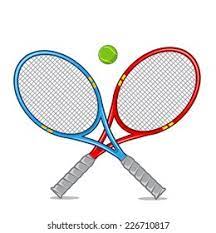 I apply for Senior/Family/Student/Junior membership of Upton Tennis Club. If my application is accepted, then I agree to abide by the rules of the club, which have been made known to me and to pay the appropriate subscription fee before using the club’s facilities.(Junior Applicants only) My application is proposed by:(Name of parent/guardian)All Appliants:FULLNAME.(S)ADDRESSPOSTCODETEL						EMAILPlease tick how you paid.	By bank transfer	Cash to Paula		Cheque to Paula	DATE OF BIRTH (IF UNDER 17 YEARS OF AGE ON 01.04.22)  SIGNATURE								DATE(Parent/guardian if under 17 years of age)Senior membership applies to all persons 17 years or over on 1st April. Junior members will be classed as Seniors when they attain 17 years of age  by 1st April, after which the Senior rate must be paid. Current rates apply.The courts are secured by a Clubspark electronic gate. Entry code will be given to you on joining, which will work during all club hours.On completion, please return this form, together with payment, to Paula Mercer, 2 Dunham Way, Chester CH21SE, Tel: 07950005455 or in person at the courts Saturday 9-11am until 31st March, then 11am-1pm thereafter.	Cheques should be made payable to UPTON TENNIS CLUB. For bank transfers, our account details are as follows (please ensure you enter your full name in the reference box so we know exactly who has made the transfer):Account Name:  	Upton Tennis ClubBank:  		Lloyds BankSort Code:  		77-48-10Account: 		09321768IN ALL CASES, PLEASE ENSURE YOU SUBMIT A COMPLETED FORM IN ADDITION TO PAYMENT.Data Protection Act 1998: The information you have provided on this form may be stored on a computer system for record-keeping purposes. Your signature is permission to do so.					